     學年第   學期育才達人拔尖百萬獎勵金申請表                                                               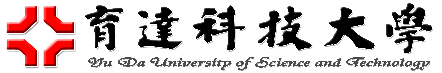      學年第   學期育才達人拔尖百萬獎勵金申請表                                                                    學年第   學期育才達人拔尖百萬獎勵金申請表                                                                    學年第   學期育才達人拔尖百萬獎勵金申請表                                                                    學年第   學期育才達人拔尖百萬獎勵金申請表                                                                    學年第   學期育才達人拔尖百萬獎勵金申請表                                                                    學年第   學期育才達人拔尖百萬獎勵金申請表                                                                    學年第   學期育才達人拔尖百萬獎勵金申請表                                                                    學年第   學期育才達人拔尖百萬獎勵金申請表                                                               系（所）/ 班 級：系（所）/ 班 級：系（所）/ 班 級：系（所）/ 班 級：系（所）/ 班 級：系（所）/ 班 級：系（所）/ 班 級：系（所）/ 班 級：系（所）/ 班 級：姓  名學  號身分證字號銀行名稱分行名稱分行代碼銀行帳號證照獎勵申請人簽名：                          聯絡電話： 備註：1.請於取得證照當學期提出申請，逾時以棄權論。2.請備妥相關佐證資料，送系上簽核，由各系送交教務處(教學資源中心)彙整造冊。   3.本表蒐集之個人資料，僅限於特定目的使用，非經當事人同意，絕不轉做其他用途，亦不會        公佈任何資訊，並遵循本校資料保存與安全控管辦理。證照獎勵申請人簽名：                          聯絡電話： 備註：1.請於取得證照當學期提出申請，逾時以棄權論。2.請備妥相關佐證資料，送系上簽核，由各系送交教務處(教學資源中心)彙整造冊。   3.本表蒐集之個人資料，僅限於特定目的使用，非經當事人同意，絕不轉做其他用途，亦不會        公佈任何資訊，並遵循本校資料保存與安全控管辦理。證照獎勵申請人簽名：                          聯絡電話： 備註：1.請於取得證照當學期提出申請，逾時以棄權論。2.請備妥相關佐證資料，送系上簽核，由各系送交教務處(教學資源中心)彙整造冊。   3.本表蒐集之個人資料，僅限於特定目的使用，非經當事人同意，絕不轉做其他用途，亦不會        公佈任何資訊，並遵循本校資料保存與安全控管辦理。證照獎勵申請人簽名：                          聯絡電話： 備註：1.請於取得證照當學期提出申請，逾時以棄權論。2.請備妥相關佐證資料，送系上簽核，由各系送交教務處(教學資源中心)彙整造冊。   3.本表蒐集之個人資料，僅限於特定目的使用，非經當事人同意，絕不轉做其他用途，亦不會        公佈任何資訊，並遵循本校資料保存與安全控管辦理。證照獎勵申請人簽名：                          聯絡電話： 備註：1.請於取得證照當學期提出申請，逾時以棄權論。2.請備妥相關佐證資料，送系上簽核，由各系送交教務處(教學資源中心)彙整造冊。   3.本表蒐集之個人資料，僅限於特定目的使用，非經當事人同意，絕不轉做其他用途，亦不會        公佈任何資訊，並遵循本校資料保存與安全控管辦理。證照獎勵申請人簽名：                          聯絡電話： 備註：1.請於取得證照當學期提出申請，逾時以棄權論。2.請備妥相關佐證資料，送系上簽核，由各系送交教務處(教學資源中心)彙整造冊。   3.本表蒐集之個人資料，僅限於特定目的使用，非經當事人同意，絕不轉做其他用途，亦不會        公佈任何資訊，並遵循本校資料保存與安全控管辦理。證照獎勵申請人簽名：                          聯絡電話： 備註：1.請於取得證照當學期提出申請，逾時以棄權論。2.請備妥相關佐證資料，送系上簽核，由各系送交教務處(教學資源中心)彙整造冊。   3.本表蒐集之個人資料，僅限於特定目的使用，非經當事人同意，絕不轉做其他用途，亦不會        公佈任何資訊，並遵循本校資料保存與安全控管辦理。證照獎勵申請人簽名：                          聯絡電話： 備註：1.請於取得證照當學期提出申請，逾時以棄權論。2.請備妥相關佐證資料，送系上簽核，由各系送交教務處(教學資源中心)彙整造冊。   3.本表蒐集之個人資料，僅限於特定目的使用，非經當事人同意，絕不轉做其他用途，亦不會        公佈任何資訊，並遵循本校資料保存與安全控管辦理。證照獎勵申請人簽名：                          聯絡電話： 備註：1.請於取得證照當學期提出申請，逾時以棄權論。2.請備妥相關佐證資料，送系上簽核，由各系送交教務處(教學資源中心)彙整造冊。   3.本表蒐集之個人資料，僅限於特定目的使用，非經當事人同意，絕不轉做其他用途，亦不會        公佈任何資訊，並遵循本校資料保存與安全控管辦理。申請人檢附佐證資料申請審核結果 申請人檢附佐證資料申請審核結果 申請人檢附佐證資料申請審核結果 申請人檢附佐證資料申請審核結果 申請人檢附佐證資料申請審核結果 申請人檢附佐證資料申請審核結果 申請人檢附佐證資料申請審核結果 申請人檢附佐證資料申請審核結果 申請人檢附佐證資料申請審核結果 系(所)單位系(所)單位審核單位審核單位審核單位會辦單位會辦單位會辦單位決行輔導教師輔導教師教學資源中心教學資源中心教學資源中心會計室會計室會計室副校長系(所)承辦人系(所)承辦人教學資源中心主任教學資源中心主任教學資源中心主任系(所)主管系(所)主管教務長教務長教務長校長     學年第     學期育才達人拔尖百萬獎勵金心得                                                                    學年第     學期育才達人拔尖百萬獎勵金心得                                                                    學年第     學期育才達人拔尖百萬獎勵金心得                                                                    學年第     學期育才達人拔尖百萬獎勵金心得                                                                    學年第     學期育才達人拔尖百萬獎勵金心得                                                                    學年第     學期育才達人拔尖百萬獎勵金心得                                                               姓  名學  號系 (所)年 級證照/競賽名稱證照/競賽名稱心得感想：(200字以上)建議準備此證照之相關具體方法：(例如：如何準備、那本參考書…等)心得感想：(200字以上)建議準備此證照之相關具體方法：(例如：如何準備、那本參考書…等)心得感想：(200字以上)建議準備此證照之相關具體方法：(例如：如何準備、那本參考書…等)心得感想：(200字以上)建議準備此證照之相關具體方法：(例如：如何準備、那本參考書…等)心得感想：(200字以上)建議準備此證照之相關具體方法：(例如：如何準備、那本參考書…等)心得感想：(200字以上)建議準備此證照之相關具體方法：(例如：如何準備、那本參考書…等)    學年第    學期育才達人拔尖百萬獎勵金佐證資料                                                               學生證(正、反面影本)※請確認「當學期」註冊章    學年第    學期育才達人拔尖百萬獎勵金佐證資料                                                                   學年第    學期育才達人拔尖百萬獎勵金佐證資料                                                                   學年第    學期育才達人拔尖百萬獎勵金佐證資料                                                                   學年第    學期育才達人拔尖百萬獎勵金佐證資料                                                               姓  名個人學習歷程網址個人學習歷程張貼頁面(請轉貼電腦po文之畫面)個人學習歷程張貼頁面(請轉貼電腦po文之畫面)個人學習歷程張貼頁面(請轉貼電腦po文之畫面)個人學習歷程張貼頁面(請轉貼電腦po文之畫面)